, број: Универзитет уметности у БеоградуСлужби рачуноводстваОДЛУКА О ОБРАЧУНСКОЈ ВРЕДНОСТИ ЕВРА У ОКВИРУ МЕЂУНАРОДНОГ ПРОЈЕКТАЈУ складу са Општим уговором број: и анексима ЕRASMUS+ пројекта: број:, за реализацију пројектних активности, вредност евра у оквиру обрачунава се по курсу који износи динара за један евро, према важећем европском курсу http://ec.europa.eu/budget/inforeuro агенције EACEA на дан преноса средстава координатору пројекта,.РУКОВОДИЛАЦ ПРОЈЕКТА_______________________________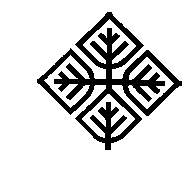 Шифра пројекта: Назив пројекта: 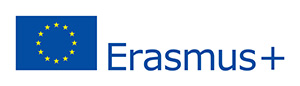 